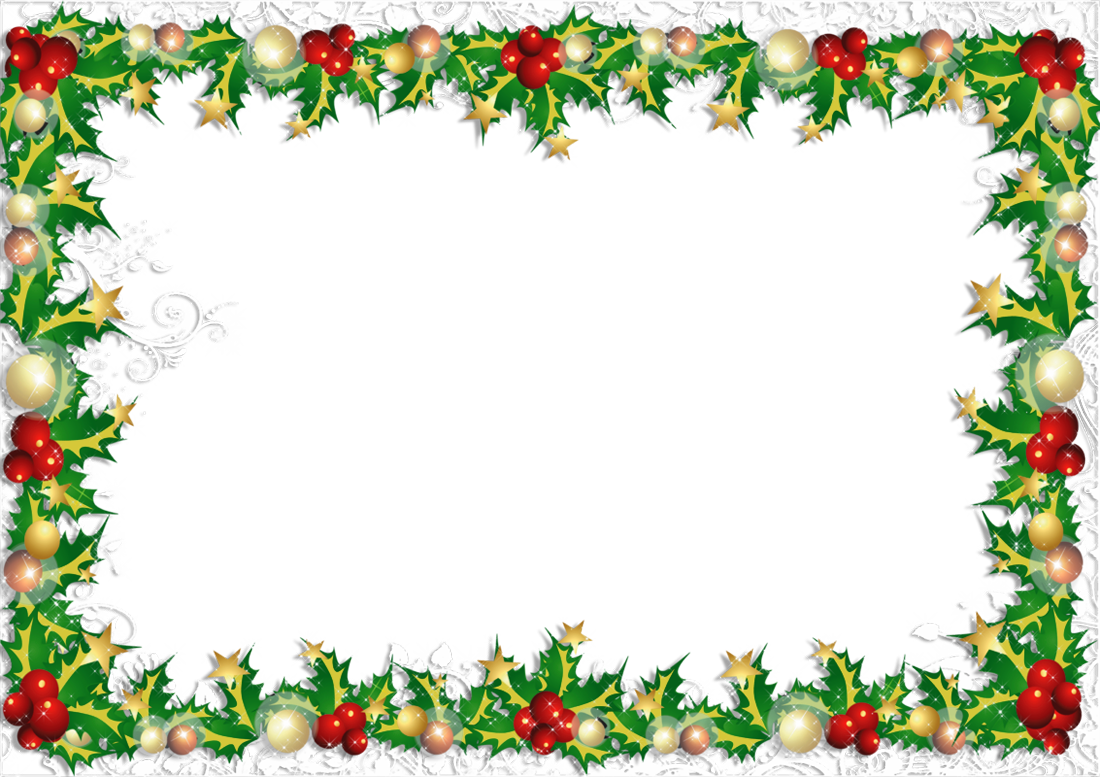 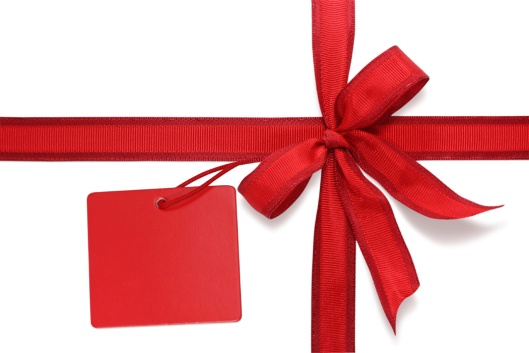 I adventstiden ønsker vi på Lundehaugen å ha fokus på å gi. I stedet for å ha en tradisjonell adventskalender i klassene, vil vi derfor bruke dagene i desember til å samle inn gaver til barn som trenger det sårt. De fleste elevene har mange leker hjemme som de ikke bruker lenger, og de har vokst i fra klær som nesten ikke har vært brukt. Disse klærne og lekene kan bety en stor forskjell for barn og unge som ikke er så heldige som vi er. Organisasjonen ønsker også gjerne gaver som inneholder blyanter, kladdebøker og viskelær, siden det er stor mangel på skolematerialer blant gatebarna i Estland. De som ønsker å gi skolemateriell, kan gi dette istedenfor, eller i tillegg til, gaver med brukte klær og leker.Øystein Sviland i organisasjonen NOGE (Norsk forening for gatebarn i Estland) kommer til skolen 17.12 og tar imot gavene.Innsamlingen vil foregå på denne måten:Alle klasser samler inn gaver.Fram til og med fredag 16. desember kan elevene levere gaver til kontaktlærer.Gavene skal være leker, klær og/eller skoleutstyr (blyant, viskelær, notatbøker) som barna selv ikke bruker lenger.Det er veldig viktig at lekene og klærne er rene og hele!Gavene skal pakkes inn i gjennomsiktige plast (f.eks. store brødposer).På gavelappen skal det stå om gaven passer til jente eller gutt, og ca. hvilken alder den er ment til.Det blir veldig godt mottatt hvis det ligger en sjokolade eller en slikkepinne sammen med gaven. Vi ber også om 20 kr. per elev som et bidrag til transportutgifter. (valgfritt)Det går an å lese mer om dette hjelpearbeidet på http://www.gatebarna.com 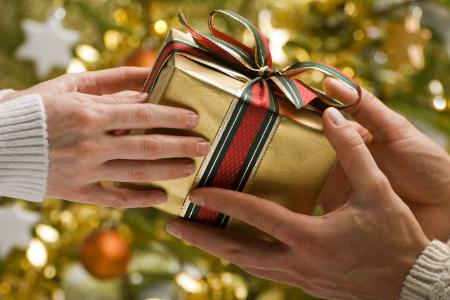 Takk for at dere hjelper oss å hjelpe! Hilsen elevrådet ved Lundehaugen ungdomsskoleArbeidsplan for 9DUke 49, 50 og 51Ordenselever: 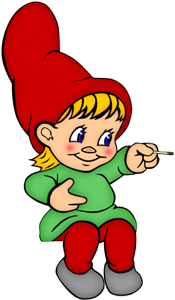 Uke 49: Mari C og EmilieUke 50: Ludvig og DavidUke 51: Mats og MadsInformasjonVi bruker oppskrift fra teoriboka (Matlyst) i mat og helse uke 49, ta den med til timen.Siste skoledag før jul er 21.desember.Vurdering i valgfag «Produksjon av varer og tjenester»Juleball torsdag 8.desember. Husk omvendt julekalender, informasjon se bakerst på arbeidsplanenMandag 5. des kjører vi et møte med de som vil være med på håndball-laget. Alle tar med ball og treningstøy(og klister de som har det). Vi møtes i Sørbøhallen kl 14.15 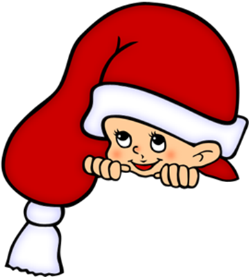 Tirsdag 6. des kjører vi et møte med de som vil være med på volleyball- laget. Alle tar med treningstøy. Vi møtes i gymsalen kl 13.15UKEMANDAGTIRSDAGONSDAGTORSDAGFREDAGMat og helse49Vurdering valgfagMøte håndball 14.15Møte Volleyball 13.15Innlevering muntlig norskValgfri kjemiprøve i 3.timeJuleball Alle avspaserer 1.time. 9.trinn rydder etter juleballet i 2.time. Lussekatter og gløgg50Vurdering valgfagElevundersøkelse i 3. timeYrkesmesse på 10.trinnAction ballUtvask51Vi spiser grøt og sierGOD JUL!Min egen huskeliste: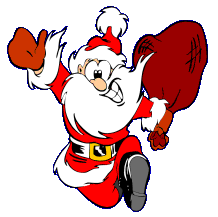 BURSDAGER!17. desemberEmilie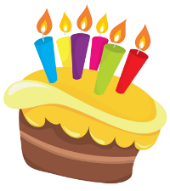 FagLæringsmålBegreperLekseoppgaverLekseoppgaverNorskMatematikkKunne beskrive og kjenne igjen funksjonerKunne lage og bruke empiriske data til å tegne funksjoner i et koordinatsystemKunne beskrive situasjoner fra dagliglivet med funksjonerProporsjonalOmvendt proporsjonalHyperbelSe klippet: https://www.youtube.com/watch?v=kfD3-gdDtOs Bruk det til å forklare begrepene denne ukenOppgavene er fra grunnbokenSkriv av regelen i blå rute på side 88. Les eksempel 9 grundig.  Nivå 1: Gjør oppgave 2.39Nivå 2: Gjør oppgave 2.44Se klippet: https://www.youtube.com/watch?v=kfD3-gdDtOs Bruk det til å forklare begrepene denne ukenOppgavene er fra grunnbokenSkriv av regelen i blå rute på side 88. Les eksempel 9 grundig.  Nivå 1: Gjør oppgave 2.39Nivå 2: Gjør oppgave 2.44MatematikkKunne beskrive og kjenne igjen funksjonerKunne lage og bruke empiriske data til å tegne funksjoner i et koordinatsystemKunne beskrive situasjoner fra dagliglivet med funksjonerUkens nøtt 1I en gate har vi husnumrene 2, 4, 6 og 8. I hvert av de 4 husene bor det en elev. Hver elev har sitt favorittfag og dessuten et eget kjæledyr. Eleven i nr.6 liker fysikk. Hunden er nabo til hesten. Ole liker matematikk og bor på den ene enden. Erik bor mellom hesteeieren og eleven som har fysikk som favorittfag. Kristine bor ved siden av katteeieren. Eleven som bor lengst til høyre, har teknikk som favorittfag. Katten er nabo til eleven som liker norsk. I hvilket hus bor Åse, og hvem eier apekatten?Ukens nøtt 1I en gate har vi husnumrene 2, 4, 6 og 8. I hvert av de 4 husene bor det en elev. Hver elev har sitt favorittfag og dessuten et eget kjæledyr. Eleven i nr.6 liker fysikk. Hunden er nabo til hesten. Ole liker matematikk og bor på den ene enden. Erik bor mellom hesteeieren og eleven som har fysikk som favorittfag. Kristine bor ved siden av katteeieren. Eleven som bor lengst til høyre, har teknikk som favorittfag. Katten er nabo til eleven som liker norsk. I hvilket hus bor Åse, og hvem eier apekatten?Ukens nøtt 2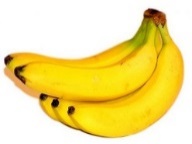 Femten bananer deles ut blant et ukjent antall aper. Hver ape får minst en banan. Ingen aper får det samme antall bananer. Hvor mange aper kan vi på det meste dele disse bananene på?  EngelskLytte til og forstå varianter av engelsk fra forskjellige autentiske situasjonerSanta Claus/Father christmas ChimneyReindeerChristmas stockingsGingerbread manElfDecorationsSe en julefilm med engelsk tale. Ta på engelsk tekst Se en julefilm med engelsk tale. Ta på engelsk tekst SamfunnsfagNaturfag-Formulere testbare hypoteser, planlegge og gjennomføre undersøkelser av dem og diskutere observasjoner og resultater i en rapport-Vurdere egenskaper til grunnstoffer og forbindelser ved bruk av periodesystemetReaksjonSkriv ferdig rapporten din. Den skal leveres  på Its Learning.Skriv ferdig rapporten din. Den skal leveres  på Its Learning.KRLESvar på følgende spørsmål:Hvorfor feirer vi jul? Snakk med en voksen, hvordan har juletradisjonene forandret seg fra når de var små og frem til i dag? Forklar hva som er viktigst for deg i julefeiringen, og hvorfor? Svar på følgende spørsmål:Hvorfor feirer vi jul? Snakk med en voksen, hvordan har juletradisjonene forandret seg fra når de var små og frem til i dag? Forklar hva som er viktigst for deg i julefeiringen, og hvorfor? Svar på følgende spørsmål:Hvorfor feirer vi jul? Snakk med en voksen, hvordan har juletradisjonene forandret seg fra når de var små og frem til i dag? Forklar hva som er viktigst for deg i julefeiringen, og hvorfor? Svar på følgende spørsmål:Hvorfor feirer vi jul? Snakk med en voksen, hvordan har juletradisjonene forandret seg fra når de var små og frem til i dag? Forklar hva som er viktigst for deg i julefeiringen, og hvorfor? SpanskIkke lekseIkke lekseIkke lekseIkke lekseTyskDu skal kunne
-modale hjelpeverb-løst sammensatte verbVi jobber med oppgaver på skolenIkke hjemmelekser disse ukene. Ta med bøkene på skolen!Ikke hjemmelekser disse ukene. Ta med bøkene på skolen!FranskDu skal kunne: Gi uttrykk for at du er sulten eller tørstBestille mat og drikke på kaféNoe om måltider i Frankrike og noen typiske franske retterVerbene prendre (å ta) og choisir (å velge)Vi jobber med chapitre 9 J’ai un petit creux i heftet fra Ouverture 8.  Uke 49: Gjør exercice 1 A på s. 145 i heftet, altså lytt til teksten Conversation på s. 144. 
Uke 50-51: Ingen lekser. Joyeux Noël !  Uke 49: Gjør exercice 1 A på s. 145 i heftet, altså lytt til teksten Conversation på s. 144. 
Uke 50-51: Ingen lekser. Joyeux Noël !  Mat og helseGlede andre StappmettProppfullSukkerkickSlikkmunnFattigmannKos Lag en spiselig overraskelse til noen du er glad i.  Ta selfie av deg selv og det du har laget.  Lag en spiselig overraskelse til noen du er glad i.  Ta selfie av deg selv og det du har laget.  Svar på forrige ukes mattenøtterJonas vil tape igjen. I det andre løpet hvor Per starter 10 meter bak, vil Jonas nå 90-meter merket samtidig som Per. Men siden Per er raskere, vil han løpe de siste 10 meterene raskere enn Jonas og komme først i mål. 8. Siden det er 7 dager i en uke, er 7 par for lite - da kunne man risikere at alle parene var gift på forskjellig ukedag. Men dersom vi tar med ett par til, dvs. totalt 8 par, må nødvendigvis to par være gift på samme ukedagSvar på forrige ukes mattenøtterJonas vil tape igjen. I det andre løpet hvor Per starter 10 meter bak, vil Jonas nå 90-meter merket samtidig som Per. Men siden Per er raskere, vil han løpe de siste 10 meterene raskere enn Jonas og komme først i mål. 8. Siden det er 7 dager i en uke, er 7 par for lite - da kunne man risikere at alle parene var gift på forskjellig ukedag. Men dersom vi tar med ett par til, dvs. totalt 8 par, må nødvendigvis to par være gift på samme ukedagSvar på forrige ukes mattenøtterJonas vil tape igjen. I det andre løpet hvor Per starter 10 meter bak, vil Jonas nå 90-meter merket samtidig som Per. Men siden Per er raskere, vil han løpe de siste 10 meterene raskere enn Jonas og komme først i mål. 8. Siden det er 7 dager i en uke, er 7 par for lite - da kunne man risikere at alle parene var gift på forskjellig ukedag. Men dersom vi tar med ett par til, dvs. totalt 8 par, må nødvendigvis to par være gift på samme ukedagSvar på forrige ukes mattenøtterJonas vil tape igjen. I det andre løpet hvor Per starter 10 meter bak, vil Jonas nå 90-meter merket samtidig som Per. Men siden Per er raskere, vil han løpe de siste 10 meterene raskere enn Jonas og komme først i mål. 8. Siden det er 7 dager i en uke, er 7 par for lite - da kunne man risikere at alle parene var gift på forskjellig ukedag. Men dersom vi tar med ett par til, dvs. totalt 8 par, må nødvendigvis to par være gift på samme ukedagSvar på forrige ukes mattenøtterJonas vil tape igjen. I det andre løpet hvor Per starter 10 meter bak, vil Jonas nå 90-meter merket samtidig som Per. Men siden Per er raskere, vil han løpe de siste 10 meterene raskere enn Jonas og komme først i mål. 8. Siden det er 7 dager i en uke, er 7 par for lite - da kunne man risikere at alle parene var gift på forskjellig ukedag. Men dersom vi tar med ett par til, dvs. totalt 8 par, må nødvendigvis to par være gift på samme ukedag